 Красногвардейский  район – это один из привлекательных и перспективных районов на территории Республики Адыгея! Выгодное расположение, красивейшая природа, благоприятный климат помогает нам сохранять статус инвестиционно привлекательного региона.         Сегодня значительный инвестиционный потенциал Красногвардейского района сосредоточен в создании и развитии промышленных производств и сельскохозяйственных предприятий. 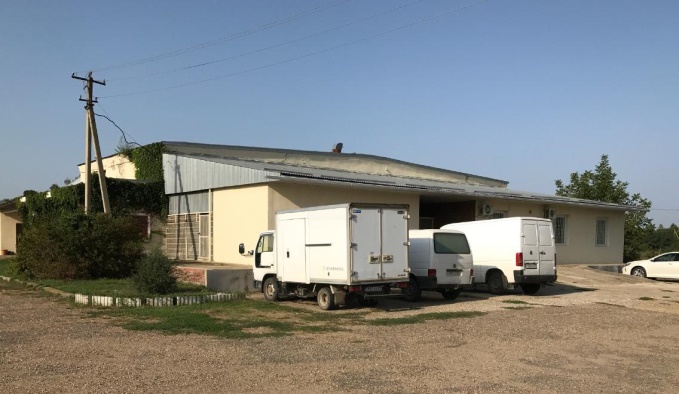 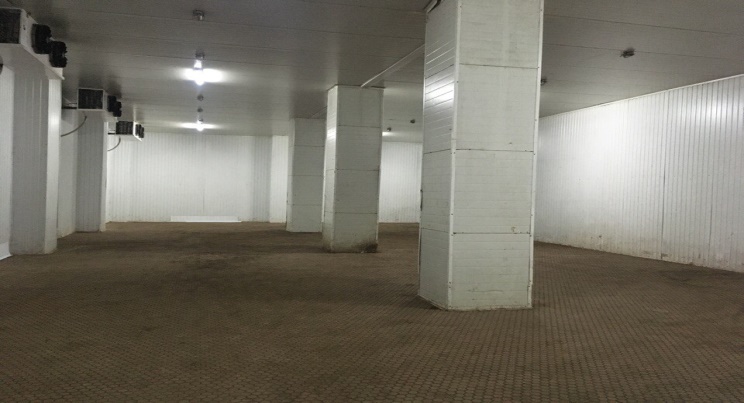  Эффективны инвестиционные вложения в сельское хозяйство, сферу малого предпринимательства. 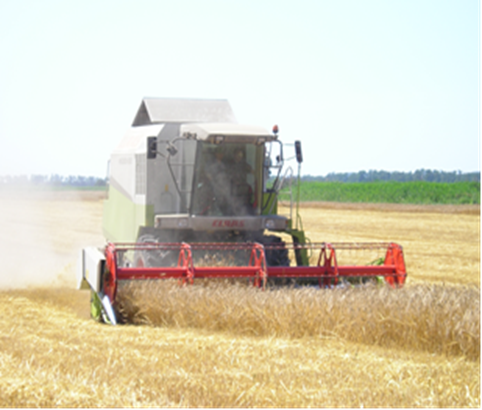          Также Красногвардейский район представляет интерес и с точки зрения использования богатой сырьевой базы: такие природные ископаемые как строительные материалы – глина, песок, гравий дают хорошую возможность развитию промышленности и производству строительных материалов.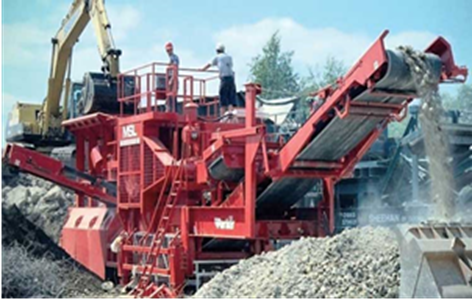 